Unit 8 Lesson 8: Finding Unknown Side Lengths1 Which One Doesn’t Belong: Equations (Warm up)Student Task StatementWhich one doesn’t belong?2 Which One Is the Hypotenuse?Student Task StatementLabel all the hypotenuses with .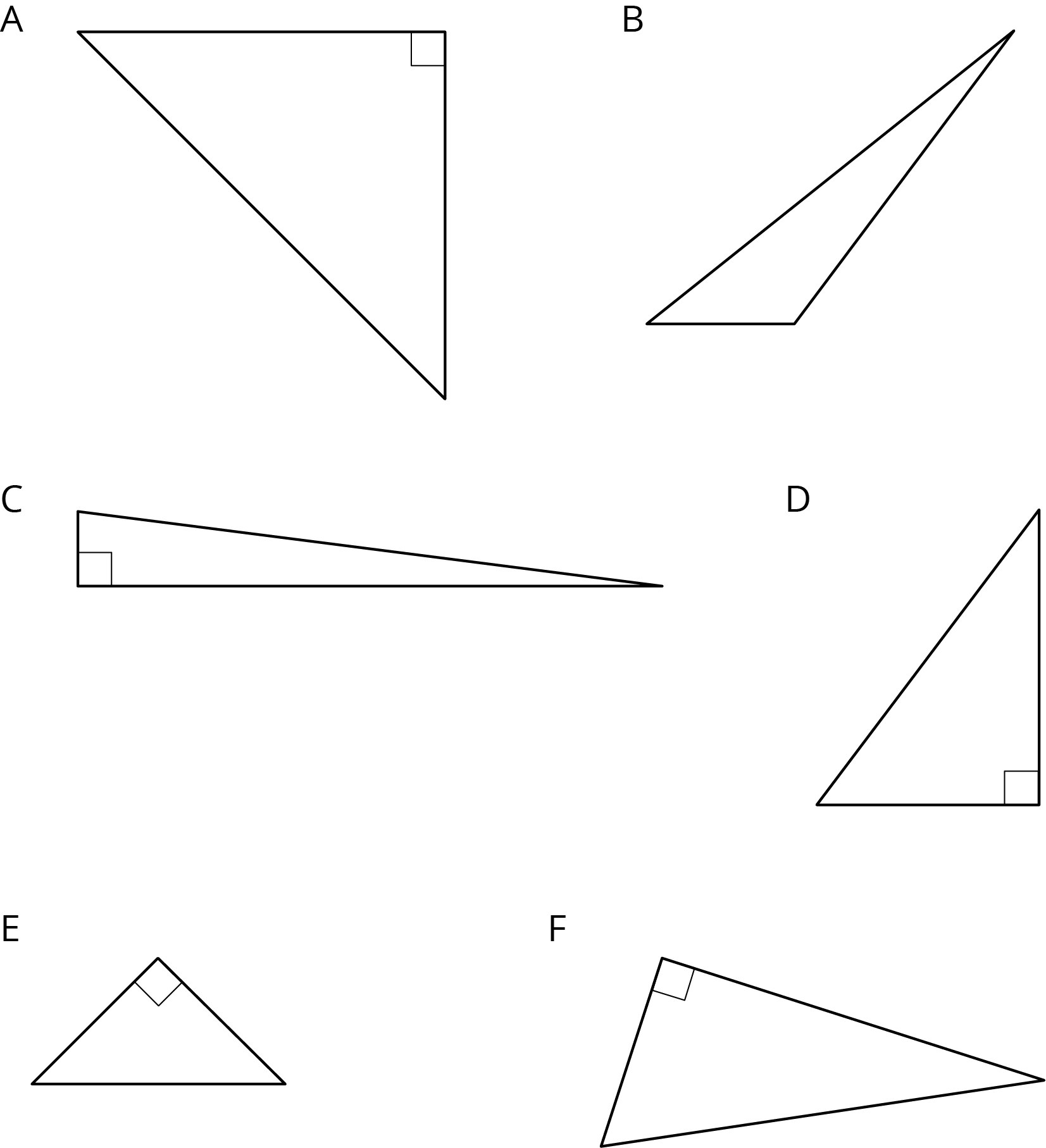 3 Find the Missing Side LengthsStudent Task StatementFind .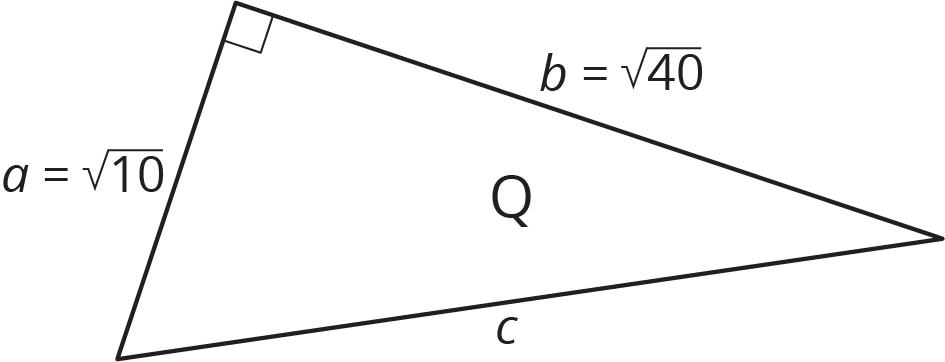 Find .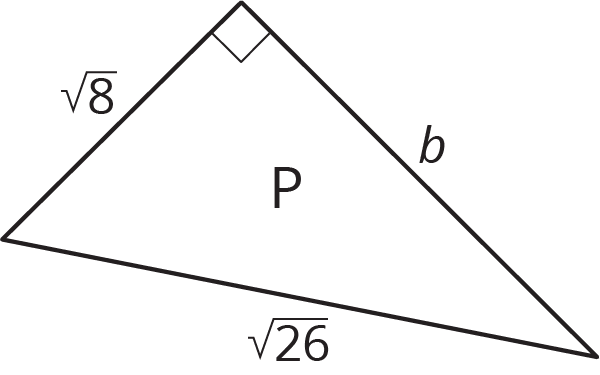 A right triangle has sides of length 2.4 cm and 6.5 cm. What is the length of the hypotenuse?A right triangle has a side of length  and a hypotenuse of length . What is the length of the other side?Find the value of  in the figure.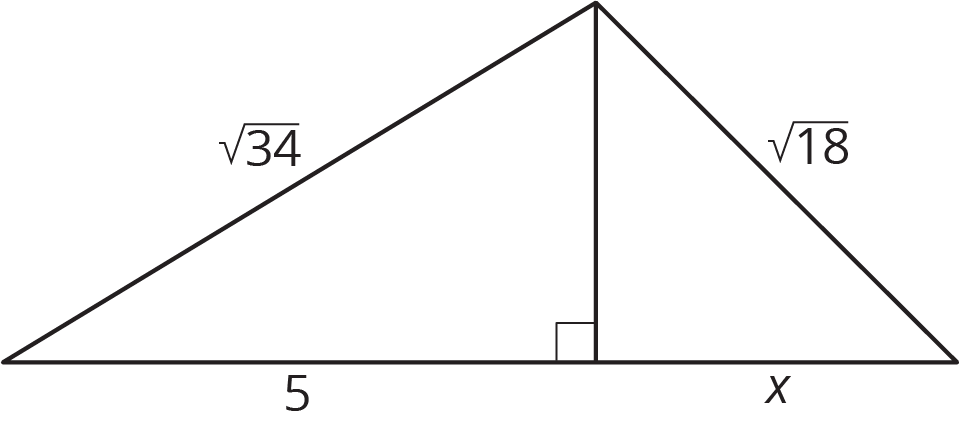 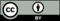 © CC BY Open Up Resources. Adaptations CC BY IM.